附件1：中小学教师资格考试网上报名及缴费流程图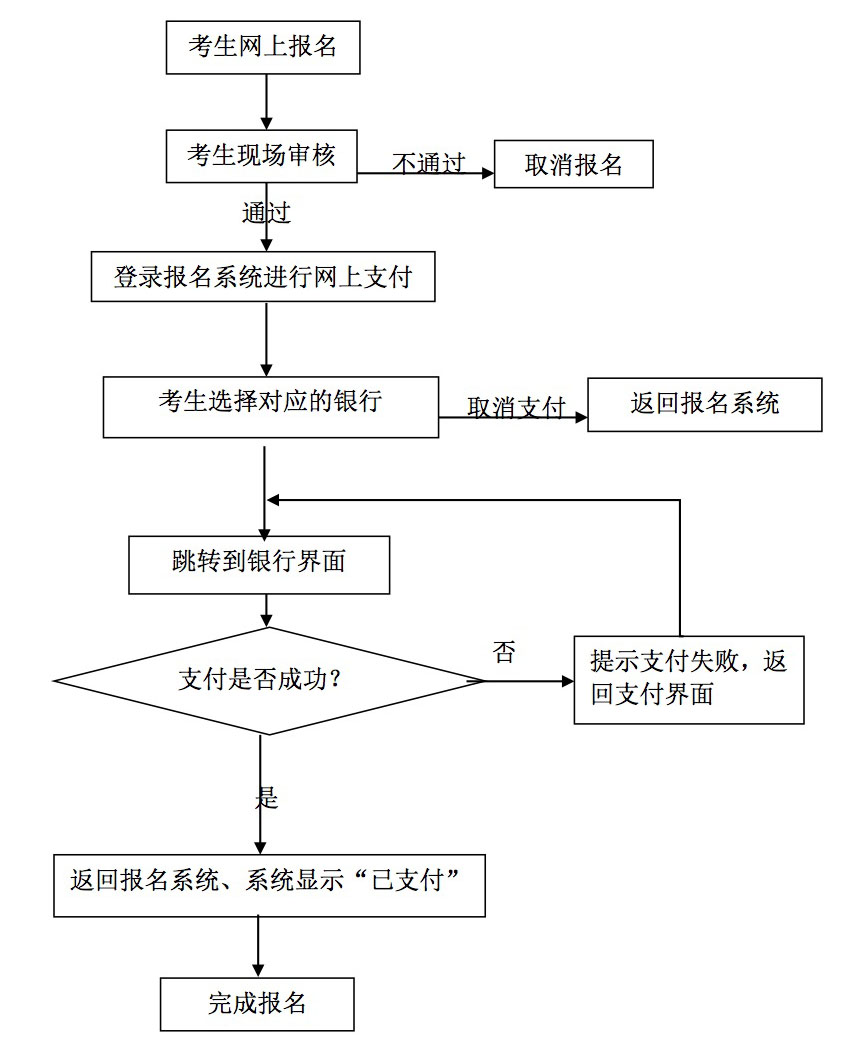 附件2：中小学教师资格考试报名在线支付方式在线支付银行列表支付宝在线支付附件3：考试疫情防控须知一、所有参加考试的考生应在考前14天起，自行每日测量体温，填写“体温自我监测登记表”（见附件4）。登记表在考试当天入场检查时必须上交。考生在考前体温监测中发现有咳嗽、发烧等身体状况异常的，应提前向所在考区的教育考试机构报告，并须经卫生健康部门、疾控机构和医疗机构等逐一专业评估，教育行政部门、教育考试机构依据专业评估建议，在保障广大考生和考试工作人员生命安全和身体健康前提下，综合研判评估是否具备正常参加考试的条件。具备参加考试条件的，可参加考试；凡不具备的，按相关疾控部门要求采取防控措施。    二、考前14天有国内疫情中高风险地区或国（境）外旅居史的考生，应提供考前7天内核酸检测阴性结果报告。【疫情风险等级查询可使用“国务院客户端”微信小程序点击“疫情风险查询”，或在微信小程序中搜索“疫情风险等级查询”，或登陆http://bmfw.www.gov.cn/yqfxdjcx/index.html,选择查询地区即可了解该地的疫情风险等级。】三、考试当天，考生应提前到达考点，并自备口罩做好个人防护工作。进入考点及考场时，须摘除口罩，按照工作人员要求接受身份验证。四、考生进入考点时必须出示健康码（绿码），并接受体温测量。体温低于37.3℃方可进入，体温测量若高于37.3℃，应至临时等候区复测体温。仍不合格的，须经考点现场医疗卫生专业人员评估后，在保障广大考生和考试工作人员生命安全和身体健康前提下，教育行政部门、教育考试机构依据专业评估建议，综合研判评估是否具备正常参加考试的条件。具备参加考试条件的，可参加考试；凡不具备的，按相关疾控部门要求采取防控措施。五、考生在考试期间要自觉遵守考试纪律，自觉排队接受安检，不可大声喧哗、随意走动。进出考场、如厕时须与他人保持1米以上距离，避免近距离接触交流。六、进入考场后及考试期间若出现发热症状的考生，应主动告知监考人员，经考点现场医疗卫生专业人员评估后，具备参加考试条件的，继续考试；不具备相关条件的，按相关疾控部门要求采取防控措施。考试结束后，所有考生带好自己的物品，按照规定的离场通道，在工作人员的指挥下有序离场，不得喧哗、聚集。七、考生报名前应认真阅读本须知，承诺已知悉该须知，并自愿承担相关责任。凡隐瞒或谎报旅居史、接触史、健康状况等疫情防控重点信息，不配合工作人员进行防疫检测、询问、排查、送诊等造成严重后果的，按照疫情防控相关规定严肃处理。附件4：健康情况声明书本人已知晓并理解、遵守中小学教师资格考试（湖北考区）关于考生个人健康要求和新冠肺炎疫情防控相关管理规定，并做如下声明：本人不属于疫情防控要求14天强制隔离期、医学观察期或自我隔离期内的人群。本人在考前14天内如实填写“体温自我监测登记表”，体温和个人健康情况均正常。考试过程中如出现咳嗽、发热等身体不适情况，我愿自行放弃考试或遵守考试工作人员安排到指定区域考试。本人保证以上声明信息真实、准确、完整，并知悉我将承担瞒报的法律后果及责任。声明人（签字）：            日 期：        联系电话：体温自我监测登记表注：考试当天考点入场检查时需上交本表。序号名称1招商银行2建设银行3工商银行4平安银行5民生银行6兴业银行7农业银行8广东发展银行9北京银行10邮政银行11华夏银行12交通银行13浦发银行14光大银行15北京农村商业银行16渤海银行17中信银行18中国银行19上海银行20银联支付序号日期体温考前14天考前13天考前12天考前11天考前10天考前9天考前8天考前7天考前6天考前5天考前4天考前3天考前2天考前1天